МИНИСТЕРСТВО НА ЗЕМЕДЕЛИЕТО И ХРАНИТЕ – СОФИЯ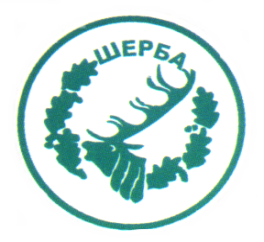 „СЕВЕРОИЗТОЧНО ДЪРЖАВНО ПРЕДПРИЯТИЕ” ДПТП:  ДЪРЖАВНО ЛОВНО СТОПАНСТВО „ШЕРБА”9100, с. Горен чифлик,ул. „Шерба” 7, Варненска областТел.  05141/2358, Е-mail: dls.sherba@dpshumen.bg	..............................................................................................................УТВЪРДИЛ: ЗАМ.ДИРЕКТОР НА ТП ДЛС „ШЕРБА“                                                /инж. Р.Радев /Упълномощен да проведе процедурата със Заповед №404/16.12.2014г. на директора на ТП ДЛС ШербаУКАЗАНИЯПРЕДМЕТ НА ПОРЪЧКАТА:„Доставка, чрез покупка, на лични предпазни средства – очила за работа с компютър за нуждите на служителите при ТП „ДЛС Шерба” за 2015 г., съгласно Наредба № 7/15.08.2005 г. за минималните изисквания за осигуряване на здравословни и безопасни условия на труд при работа с видеодисплеи“1.Количество и обем: изпълнението на обществената поръчка включва:1.1. Личните предпазни средства /очила за работа с компютър/ са за 27/двадесет и седем/ правоимащи служители на ТП „ДЛС Шерба”;1.2. Изпълнителят се ангажира за изработването и снабдяването с очила за работа с видеодисплей въз основа на представен от Възложителя списък и приложени индивидуални рецепти на служителите, след определянето на изпълнител по настоящата процедура. Изработването на диоптрични очила с антирефлексно покритие се извършва само със съгласието на служителите, включени в списъка на Възложителя.1.3. Служителите имат право да избират от предлаганите от Изпълнителя видове рамки и стъкла. Максималният ресурс предвиден за един служител е в размер на 140.00 лв. /сто и четиридесет / лева без вкл. ДДС. При избор на рамки и стъкла надхвърлящи тази стойност ТП „ДЛС Шерба” не поема ангажимента да заплати разликата в стойността, същата се заплаща лично от лицето.1.4. Гаранционен срок на изработените очила не по – малък от 12 месеца.1.5. Изпълнителят за своя сметка отстранява констатирани дефекти или недостатъци наизработените очила за всеки конкретен случай в срок до 7 (седем) работни дни.1.6. Място на изпълнение на поръчката - посоченият обект от изпълнителя- офис, магазин или оптика . Ако обекта не е на територията на област Варна , участника следва да извърши  за своя сметка посещение на  място в ТП ДЛС Шерба със свой  мобилен екип. В случай, че доставката се осъществява на адреса на териториалното поделение, разходите по опаковане и транспортирането й са за сметка на изпълнителя.1.7. Участника, следва да разполага със съответният квалифициран персонал, в съответствие с предмета на поръчката.*Количествата на предвидените за доставка артикули /27 броя лични предпазни средства – очила за работа с компютър/ са прогнозни и не обвързват Възложителя със задължителното им усвояване след сключване на договора между Възложителя и Изпълнителя.2.Срок и място на изпълнение на доставките. Срок на договора.2.1.Срок за изпълнение на доставките – до 30 /тридесет/ календарни дни, след получаване на заявката от Възложителя;2.2.Срок на договора – 31.12.2015 г.3. Други условия:Изработването на очила за работа с видеодисплей ще се извършва на база индивидуални заявки на служителите, които са включени в предварително подаден от Възложителя  списък на служителите с право на очила в ТП ДЛС Шерба, изготвен въз основа на рецепта, издадена на съответния служител при оценка на състоянието на зрението му след последно проведен профилактичен очен преглед от лекар-офталмолог. Поименният списък на служителите от ТП ДЛС Шерба се предоставя на участника, избран за изпълнител на обществената поръчка, в срок до три календарни дни след сключване на договора за изпълнение. Списъкът може да се актуализира от Възложителя по време на действието на договора за изпълнение.Служителите на ТП ДЛС Шерба в момента на приемане на индивидуалната заявка за очила, съобразно естетичните им предпочитания за големината, форма, тегло, материал на изработка и физиологичните им усещания за комфорт и удобство, имат право да изберат стандартна или друга диоптрична рамка. Изборът се осъществява на място в оптика на изпълнителя или при посещение на  място в ТП ДЛС Шерба от мобилен екип на изпълнителя. Мобилните екипи имат за цел обслужване на служителите, в случай, че участникът не разполага с оптика за изпълнение на предмета на поръчката на територията на област Варна. Персоналът, включен в състава на мобилния екип, следва да притежава образование съответстващо на  изискванията на Наредба № 19 от 27.08.2008 год. за устройството и дейността на оптиките и здравните изисквания към тях.     Участникът се задължава да осигури минимум 10 различни вида стандартни диоптрични рамки за избор от страна на служителите на Възложителя.За изработката и доставката на всяка индивидуална заявка се изготвя приемо-предавателен протокол, в който се отбелязва датата на поръчката, спецификацията на поръчката, стойността на поръчката и датата на получаване на изработени очила. Протоколът се подписва от служителя на възложителя и представител на изпълнителя.4.ТЕХНИЧЕСКИ СПЕЦИФИКАЦИИСтъклата за очила следва да отговарят на следните изисквания:да са диоптрични за корекция на зрението;да са бели, органични;да са монофокални, сферични;да са с двустранно многослойно антирефлексно покритие;да са с твърдо покритие против надраскване;да са с хидрофобно покритие;да са с индекс на пречупване на светлината;да са маркирани със съответния знак на производителяРамките за очила следва да отговарят на следните изисквания: стандартна диоптрична рамка с гарантиран произход и качество.КРИТЕРИЙ ЗА ОЦЕНКА НА ОФЕРТИТЕ И МЕТОДИКА ЗА ОПРЕДЕЛЯНЕ НА КОМПЛЕКСНА ОЦЕНКАI. Критерий за оценка на офертите.Критерий за оценка на офертите е "икономически най-изгодна оферта" при показатели за определяне на комплексната оценка, както следва:Цена за изработка и доставка на 1 брой стандартни очила  – до 90 точки;Търговска отстъпка за изработка на очила извън стандартния диапазон както и за допълнително предоставени услуги – до 10 точки.II. Методика за определяне на комплексната оценка.Комплексна оценка – КОКомплексната оценка на офертата на участника се определя като сума от оценките по отделните показатели, определени съгласно т.1 по формулата:КО = ЦО + ТОМаксималната комплексна оценка (КО), която може да се получи по двата показателя е 100 точки.	Офертата получила най-много точки по показателите формиращи комплексна оценка, се класира на първо място.Показатели за оценка и относителна тежест.Цена за изработка и доставка на 1 брой стандартни очила  -  ЦООценката на цената за изработка и доставка, към настоящето техническо задание, формирана на база предложените от участниците цени е както следва ЦО = {Ц мин. / Ц к.} х 90, където: 	Ц мин. - е най-ниската предложена цена измежду всички участници в поръчката;  	Ц к. -  е предложената цена в поръчката на конкретния участник. 	Оценката по ЦО се определя като най-ниската предложена цена измежду всички участници в поръчката се дели на предложената цена от конкретния участник. Полученото от делението число се умножава по числото 90.Най-ниската цена (формирана по описания начин) получава най-високата оценка – 90 точки.Максималният брой точки, който участникът може да получи по показателя е 90 точки.Търговска отстъпка за изработка на очила извън стандартния диапазон както и за допълнително предоставени услуги – ТО	Оценката на търговската отстъпка, към настоящето техническо задание, формирана на база предложените от участниците процент търговски отстъпки е както следва:ТО = {ТО к. / ТО мах.} х10,където:ТО мах. - е най-високата предложена търговска отстъпка измежду всички участници в поръчката;ТО к. - е предложената търговска отстъпка в поръчката на конкретния участник. 	Оценката по ТО се определя като предложената отстъпка от конкретния участник се раздели на най-висока търговска отстъпка измежду всички участници в поръчката. Полученото от делението число се умножава по числото 10.Предложената търговска отстъпка се прилага за всички видове стъкла и диоптрични рамки за очила, съответстващи на техническите спецификации от техническото задание на възложителя, но попадащи извън стандартния диапазон SpH +/- 6 dpt  и  Cyl +/- 2 dpt., стандартната диоптрична рамка, както и за допълнително предложените от изпълнителя услуги. Търговската отстъпка е в процент от стойността на изработените очила, формирана на база актуална ценова листа на изпълнителя, валидна към момента на приемане на заявката. Най-високата търговска отстъпка (формирана по описания начин) получава най-високата оценка – 10 точки.	Максималният брой точки, който участника може да получи по показателя е 10 точки.	При изчисляването на всеки от показателите на комплексната оценка, полученият резултат се закръглява до втория знак след десетичната запетая.ПРОГНОЗНА СТОЙНОСТ И ПРЕДЛАГАНА ЦЕНАI.	Прогнозна стойност на обществената поръчкаПрогнозната стойност на обществената поръчка е 4000лв. (четири хиляди) лева без ДДС.Възложителят осигурява за своя сметка средства за корекция на зрението на всеки правоимащ служител за работата му с видеодисплей в рамките на 140,00 лв. без ДДС. При индивидуална поръчка на по-висока стойност, разлика се доплаща от служителя.Прогнозният брой служители на ТП ДЛС Шерба, на които ще бъдат изработени и доставени очила за работа с видеодисплей е 27(двадесет и седем) служители.II.	Предлагана ценаВ ценовите си предложения участниците да посочат следните цени:Единична цена за изработка и доставка за един брой стандартни очила за целия (едногодишен) срок на договора.Единичната цена се образува по следния начин: 1.1. Единична цена за стандартна диоптрична рамка с гарантиран произход и качество; 1.2. Цена за комплект стандартни диоптрични стъкла за корекция на зрението в диапазона SpH +/- 6 dpt  и  Cyl +/- 2 dpt.; 1.3. Цена за монтаж, калъф и сервизна поддръжка.Предлаганата единична цена за изработка и доставка за един брой стандартни очила не може да надхвърля – 140,00 лв. без ДДС.Процентът на търговската отстъпка е в размер на ……… /съобразно предложения от участниците в ценовото предложение/ за целия (едногодишен) срок на договора. Предложената търговска отстъпка се прилага за всички видове стъкла и диоптрични рамки за очила, напълно съответстващи на техническите спецификации от техническото задание на възложителя, но попадащи извън стандартния диапазон SpH +/- 6 dpt  и  Cyl +/- 2 dpt., стандартната диоптрична рамка, както и за допълнително предложените от изпълнителя услуги. Търговската отстъпка е в процент от стойността на изработените очила, формирана на база актуална ценова листа на изпълнителя, валидна към момента на приемане на заявката. III. ПлащанеИзпълнителят представя на Възложителя фактура и списък на доставените очила, включващ имената на служителите на Възложителя, единични и общи стойности на доставките,  копия от индивидуалните приемо-предавателни протоколи.             Възложителят извършва плащането по банков път по сметката на Изпълнителя в срок до 10 (десет) календарни дни от представянето на фактурата и списъка в ТП ДЛС ШербаУсловия и ред за подаване на офертите3.1. Офертите трябва да бъдат представени в запечатан непрозрачен плик в деловодството на ТП ”ДЛС Шерба”, на адрес: ТП ДЛС Шерба, офис с.Старо Оряхово, обл.Варна, ул.“Дунав“ №8 , в срока определен в Публичната покана.3.2. Върху плика участникът следва да посочи предмета на поръчката, наименование на участника, адрес за кореспонденция, телефон и по възможност факс и електронен адрес.Участник: ..................................................                   Пореден номер ............................ЕИК........................................................                        Дата и час на олучаване:.............тел.........................факс........................ел. адрес:...........................ОФЕРТАЗа участие в процедура за възлагане на обществена поръчка с предмет: „Доставка, чрез покупка, на лични предпазни средства – очила за работа с компютър за нуждите на служителите при ТП „ДЛС Шерба” за 2015 г., съгласно Наредба № 7/15.08.2005 г. за минималните изисквания за осигуряване на здравословни и безопасни условия на труд при работа с видеодисплеи“                                                                                                     До ТП „ДЛС Шерба” Офис с.Старо Оряхово, обл.Варна, ул.“Дунав“ №8Изисквания към офертите4.1. Всеки участник в обществената поръчка има право да представи само една оферта.4.2. Офертата следва да бъде изготвена в съответствие с изискванията на Възложителя.4.3. Офертата трябва да бъде подписана от лице, което представлява участника съгласно търговската регистрация на участника или от изрично упълномощено за това лице.	4.4. Всички документи в офертата следва да бъдат на български език, написани на компютър, без поправки и/или изтривания.КВАЛИФИКАЦИОННИ ИЗИСКВАНИЯ КЪМ ИЗПЪЛНИТЕЛИТЕ 5.1. В процедурата за възлагане на настоящата поръчка могат да участват всички заинтересовани лица          5.2. Участникът да разполага с необходимата техническа обезпеченост за изпълнение предмета на поръчката  5.3. Отстраняване на участници: при изготвяне на офертата не е изпълнил обявените от възложителя условия; представил е непълна и/или несъответстваща на изискванията на Възложителя оферта и/или ценовото му предложение надвишава посочения пределен финансов ресурс на Възложителя за изпълнение на поръчката.Съдържащите се в настоящата документацията за участие образци и условията в тях са задължителни за участниците. Когато офертата (вкл. техническото и/или ценово предложение), не е представена по съответните образци, възложителят може да отстрани участника, поради несъответствие на офертата с изискванията от документацията за участие. След 01.10.2014 г., по силата на чл. 226 от ЗОП, възложителите на обществени поръчки са длъжни да публикуват на своя профил на купувача в интернет протоколите и докладите от работата на комисиите за провеждане на процедури по ЗОП, както и сключените договори за обществени поръчки и приложенията към тях.В случай, че в бъдещия договор, клаузите на който ще бъдат предмет на договаряне, както и в приложенията към него, се съдържа чувствителна търговска информация, имате право да представите декларация за конфиденциалност по чл. 33. ал. 4 от ЗОП, въз основа на която определени части от протокола/договора няма да бъдат публично оповестени. Цената по договора не може да бъде посочвана като конфиденциална.Съдържание на офертатаОфертата следва да съдържа следните документи, които се поставят в запечатан, непрозрачен плик: 6.1. Копие от документ за регистрация или единен идентификационен код, съгласно чл. 23 от Закона за търговския регистър, когато участникът е юридическо лице или едноличен търговец; за чуждестранните юридически лица – еквивалентен документ на съдебен или административен орган от държавата, в която са установени, в официален превод; копие от документа за самоличност, когато участникът е физическо лице.6.2. Оферта по образец             6.3. Ценово предложение, съгласно образеца към документацията	6.3.1. Предложената цена следва да бъде посочена в лева и да включва всички преки и непреки разходи, данъци, такси и печалба.	6.4. Техническо предложение- по образец. 6.5. Декларация за запознаване с условията и приемане на договора- по образец	6.6. Декларация за ЕИК.     6.7. Декларация за липса на свързаност с друг участник по чл. 55, ал. 7 ЗОП, както и за липса на обстоятелство по чл. 8, ал. 8, т. 2 ЗОП             6.8.Декларация за по чл. 3, т. 8 и чл. 4 от Закона за икономическите и финансовите отношения с дружествата, регистрирани в юрисдикции с преференциален данъчен режим, свързаните с тях лица и техните действителни собственици      6.9. Декларация за съгласие за участие като подизпълнител когато участникът ще ползва подизпълнител, декларацията се подписва задължително от лицето или лицата, които представляват съответния участник според документите му за регистрация;  7. СРОК ЗА ПОЛУЧАВАНЕ НА ОФЕРТИТЕ: до 09.06.2015год.-всеки работен ден от от 9.00 часа до  16.00 часа в административната сграда на стопанството, намираща се на адрес : офис с.Старо Оряхово, обл.Варна, ул.“Дунав“ №8Комуникацията между възложителя и участниците в настоящата процедура се извършва в писмен вид. Обменът на информация между възложителя и участника може да се извършва по един от следните начини:лично – срещу подпис;по пощата –  чрез препоръчано писмо с обратна разписка, изпратено на посочения от участника адрес;чрез куриерска служба;по факс;по електронен път при условията и по реда на Закона за електронния документ и електронния подпис; чрез комбинация от тези средства.Възложителят е длъжен да изпраща на участниците по някой от посочените по-горе способи само документи по процедурата, за които това е изрично предвидено в ЗОП. В предвидените от ЗОП хипотези, някои документи по процедурата се обявяват и само чрез профила на купувача на възложителя. Представените оферти ще бъдат отворени на 10.06.2015год. от 11.00часа на посоченото място-в административната сграда на стопанството, намираща се в офис с.Старо Оряхово, обл.Варна, ул.“Дунав“ №8Срок на валидност на офертата- не по- кратък от 30 дни от крайният срок за депозиране на оферти.Разяснения по документацията за участие           8. При писмено искане, направено до 3 дни преди изтичане на срока за получаване на офертите, ВЪЗЛОЖИТЕЛЯТ е длъжен най-късно на следващия ден да публикува в профила на КУПУВАЧА писмени разяснения по условията на обществената поръчка по направеното писмено искане.Сключване на договор10.1. ВЪЗЛОЖИТЕЛЯТ сключва писмен договор с избрания ИЗПЪЛНИТЕЛ на обществената поръчка по представения към документацията проект на договор                                     , след утвърждаване от ВЪЗЛОЖИТЕЛЯ на протокола на комисията за получаването, разглеждането и оценката на офертите и за класирането на участниците.10.2. В договора за възлагане на обществената поръчка ще бъдат включени всички предложения от офертата на класирания на първо място участник, въз основа на която е определен за Изпълнител.	10.3. При подписване на договора определеният изпълнител следва да представи документите, посочени в чл. 101е, ал. 2, т.1 и т.2 от Закона за обществените поръчки.Документите се представят под формата на оригинал или нотариално заверен препис.	10.4. Когато в офертата на участника, определен за изпълнител е посочено, че той ще ползва подизпълнител/и, след сключване на договора за обществена поръчка, изпълнителят сключва договор/и за подизпълнение с обявения с офертата подизпълнител/и. В случай, че е заявено ползване на подизпълнители,  изпълнението на договора за обществена поръчка не започва преди да бъде представен сключен договор за подизпълнение.  Сключването на договор за подизпълнение не освобождава изпълнителя от отговорността му за изпълнение на договора за обществена поръчка. В срок до 3 (три) дни от сключването на договор за подизпълнение или на допълнително споразумение към него, или на договор, с който се заменя посочен в офертата подизпълнител, изпълнителят изпраща оригинален екземпляр от тях на възложителя, заедно с доказателства, че не са нарушени забраните по чл. 45а, ал. 2 от ЗОП. Възложителят публикува договорите за подизпълнение и допълнителните споразумения към тях на своя профил на купувача.            10.5.ВЪЗЛОЖИТЕЛЯТ може последователно да предложи сключване на договор при условията, посочени в т.9.1., 9.2. и 9.3. от настоящия раздел „Сключване на договор” с участника, класиран на второ и на следващо място, когато участникът, който е имал право да сключи договора: 	10.5.1. Откаже да сключи договор.	10.5.2. Не представи някои от документите по чл. 101е, ал. 2, т.1 и т.2 от Закона за обществените поръчки.	10.5.3. Не отговаря на изискванията на чл.47, ал.1, т.1 или ал.5 от ЗОП.ДРУГИ УКАЗАНИЯ11.Във връзка с провеждането на процедурата и подготовката на офертите от участниците за въпроси, които не са разгледани в настоящите указания, се прилагат ЗОП, обявлението и документацията за участие в процедурата. 